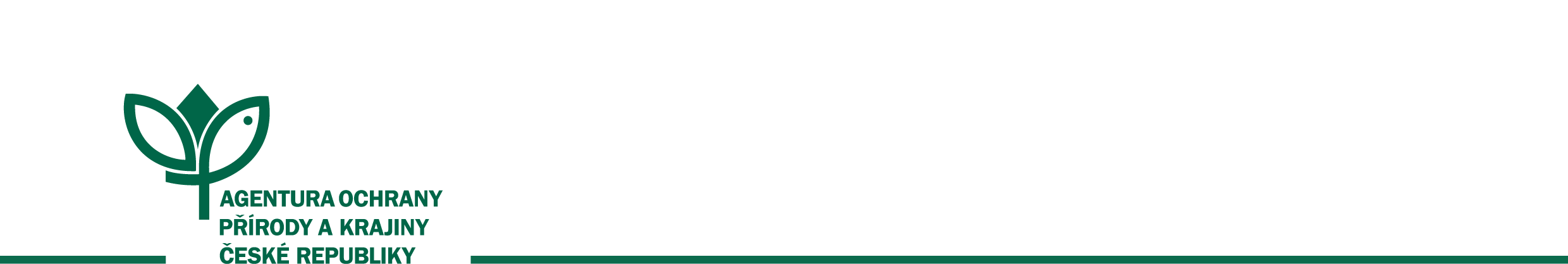 Dodatek č. 1ke smlouvě o přípravě a zajištění provozu informačního střediska pro chráněnou krajinnou oblast Křivoklátsko – Informační středisko CHKO Křivoklátsko - Křivoklát                                           č. 20340/SOVV/23 ze dne 28. 11. 2023 (dále jen „Smlouva“)Smluvní strany Česká republika - 	Agentura ochrany přírody a krajiny České republikySídlo: 				Kaplanova 1931/1, 148 00 Praha 11 - Chodov  IČO: 				629 335 91 	za kterou jedná:    		RNDr. František Pelc, ředitelBankovní spojení: 		xxx(dále jen „AOPK ČR“)a01/71 ZO ČSOP KONIKLECse sídlem:     			Vlkova 2725/34a, Žižkov, 130 00 Praha 3Zastoupená:       		PhDr. Dagmar Kouckou, předsedkyníIČO:                            	49629204Neplátce DPH.Bankovní spojení:		xxxZapsaná ve spolkovém rejstříku vedenmém Městským soudem v Praze, oddíl L, vložka 49118(dále jen „ZO ČSOP“)	   Vzhledem k tomu, žeMinisterstvo životního prostředí publikovalo aktuální náklady obvyklých opatření MŽP 2024 k 1. 11. 2023, které jsou veřejně dostupné na https://www.mzp.cz/cz/naklady_obvyklych_opatreni_2024; a žádná ze stran neoznámila druhé straně, že se rozhodla smlouvu neprodloužit, a proto se účinnost smlouvy prodlužuje o rok,se smluvní strany dohodly na uzavření tohoto dodatku č. 1 ke Smlouvě (dále jen „Dodatek“).Čl. 4, odst. 4.1. Smlouvy o dílo se ruší a nahrazuje následujícím zněním:„AOPK ČR se zavazuje poskytnout ZO ČSOP odměnu v následující výši:Rok 2024: 210 000,- Kč, slovy dvěstědeset tisíc korun českých. ZO ČSOP není plátcem DPH.V případě prodloužení účinnosti smlouvy podle čl. 3.2 Smlouvy je výše odměny za dobu prodloužení stejná jako pro rok 2024, nedohodnou-li se smluvní strany jinak.“ Čl. 4, odst. 4.2. Smlouvy o dílo se ruší a nahrazuje následujícím zněním:„Odměna bude hrazena v příslušném roce provozu dle kalkulace uvedené v příloze č. 1 tohoto Dodatku, a to ve dvou platbách ve stejné výši. Daňový doklad na první platbu bude vystaven ze strany ZO ČSOP k 30. 6. příslušného kalendářního roku. Daňový doklad na druhou platbu bude vystaven ze strany ZO ČSOP nejpozději do 10.12. příslušného kalendářního roku. Příloha č. 3 Smlouvy o dílo se ruší a nahrazuje se dokumentem tvořícím přílohou č. 2 tohoto Dodatku.Ostatní ustanovení Smlouvy zůstávají beze změny.  Provozovatel bere na vědomí, že tento Dodatek může podléhat povinnosti jeho uveřejnění podle zákona č. 340/2015 Sb., o zvláštních podmínkách účinnosti některých smluv, uveřejňování těchto smluv a o registru smluv (dále jen „zákon o registru smluv“), zákona č. 134/2016 Sb., o zadávání veřejných zakázek, ve znění pozdějších předpisů a/nebo jeho zpřístupnění podle zákona č. 106/1999 Sb., o svobodném přístupu k informacím, ve znění pozdějších předpisů a tímto s uveřejněním či zpřístupněním podle výše uvedených právních předpisů souhlasí.Tento Dodatek nabývá platnosti dnem podpisu oprávněným zástupcem poslední smluvní strany.Tento Dodatek nabývá účinnosti dnem podpisu oprávněným zástupcem poslední smluvní strany. Podléhá-li však tento Dodatek povinnosti uveřejnění prostřednictvím registru smluv podle zákona o registru smluv, nenabude účinnosti dříve, než dnem jeho uveřejnění. Smluvní strany se budou vzájemně o nabytí účinnosti Dodatku neprodleně informovat. Dodatek je vyhotoven v elektronickém originále.Nedílnou součástí této smlouvy jsou následující přílohy:Kalkulace nákladů na rok 2024Pravidla pro předcházení vzniku škod a pravidla postupu při vzniku škodyV Praze dne		9.1.2024								V Praze dne 10.1.2024Příloha č. 1 Kalkulace nákladů  na rok 2024 Příloha č. 2 Pravidla pro předcházení vzniku škod a pravidla postupu při vzniku škody Preambule Tento dokument je součástí Smlouvy o zajištění provozu informačního střediska pro chráněnou krajinnou oblast Křivoklátsko – Informační středisko CHKO Křivoklátsko - Křivoklát uzavřené mezi Českou republikou – Agenturou ochrany přírody a krajiny České republiky (dále jen „AOPK ČR“) a 01/71 ZO ČSOP KONIKLEC (dále jen „ZO ČSOP.“). S ohledem na platná Pravidla pro postup při likvidaci pojistné události týkající se majetku AOPK ČR a s ohledem na potřebu zajištění řádného uplatnění pojistných událostí vůči smluvní pojišťovně AOPK ČR se stanovují následující Pravidla předcházení vzniku škod a pravidla postupu při vzniku škody (dále jen „Pravidla“) Tato Pravidla jsou pro ZO ČSOP závazná. Pravidla pro předcházení vzniku škod ZO ČSOP je povinna dbát, aby nedocházelo k poškozování IS jak ze strany ZO ČSOP a osob jednajících na jejich pokyn nebo s jeho souhlasem, tak i ze strany třetích osob anebo v důsledku mimořádných událostí. Za tím účelem je ZO ČSOP povinna chovat se tak, aby z její strany nedocházelo ke škodám na předmětech expozice IS. ZO ČSOP je povinna v rámci svých možností sledovat pohyb třetích osob (zejm. návštěvníků) v IS, a způsob zacházení s předměty v IS ze strany třetích osob. ZO ČSOP je povinna řádně zabezpečit expozici IS vhodným způsobem proti krádeži či poškození (např. zamčením uzamykatelných zámků v době mimo otevírací dobu, atd.). Pravidla postupu při vzniku škody ZO ČSOP je povinna každou škodní událost neprodleně nahlásit kontaktní osobě AOPK ČR. V případě vzniku škody způsobené v důsledku živelné pohromy nebo jiné mimořádné události je ZO ČSOP povinna přivolat Policii ČR nebo Hasičský záchranný sbor ČR, který sepíše o události zápis. V případě vzniku škody v jakékoliv výši způsobené úmyslně (např. krádež, vandalismus aj.) anebo v případě pochybností, zda byla škoda způsobena úmyslně, ZO ČSOP vždy povinna přivolat Policii ČR. ZO ČSOP je povinna neprodleně pořídit fotodokumentaci stavu poškozené věci, pokud hrozí, že její pořízení nebude možné provést později ze strany AOPK ČR. ZO ČSOP je povinna poskytnout AOPK ČR veškerou součinnost, kterou po nich lze spravedlivě požadovat pro řádné uplatnění pojistné události u smluvní pojišťovny AOPK ČR.PhDr. Dagmar Koucká, předsedkyněRNDr. František Pelc, ředitel AOPK ČRpočet hodinjednotková sazba celkem počet hodinjednotková sazba celkem Zajištění celoročního provozu návštěvnického střediska leden-prosinec 20241 000210 Kč210 000 Kč